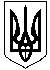 НОВОСАНЖАРСЬКА СЕЛИЩНА РАДАНОВОСАНЖАРСЬКОГО РАЙОНУ ПОЛТАВСЬКОЇ ОБЛАСТІ(двадцять друга сесія селищної ради сьомого скликання)РІШЕННЯ26  червня  2019  року                смт Нові Санжари                                       №  14Про передачу основних засобів Новосанжарськоїселищної територіальної громади у господарськевідання комунальному підприємству "Джерело"Новосанжарської селищної ради	Керуючись пунктом 30 частини 1 статті 26, пунктом 5 статті 60 Закону України "Про місцеве самоврядування в Україні", частиною 2 статті 327 Цивільного кодексу України, статтею 136 Господарського кодексу України, селищна рада ВИРІШИЛА:1. Передати комунальне майно Новосанжарської селищної територіальної громади у господарське відання комунальному підприємству "Джерело" Новосанжарської селищної ради (згідно додатку).2. Створити комісію для забезпечення прийняття-передачі даного майна комунальному підприємству "Джерело" Новосанжарської селищної ради у складі:- Россохи Вадима Олеговича - заступника селищного голови з питань діяльності виконавчих органів Новосанжарської селищної ради - голова комісії;- Борта С. М. - в.о. начальника КП "Джерело" Новосанжарської селищної ради - член комісії;- Панченко Віри Олександрівни - головного бухгалтера відділу фінансування, економічного розвитку, бухгалтерського обліку та звітності виконавчого комітету Новосанжарської селищної ради - член комісії;- Кондратюк Тетяни Петрівни — начальника відділу юридично-правової допомоги та надання адміністративних послуг виконавчого комітету Новосанжарської селищної ради - член комісії;- Яценка Віталія Івановича - депутата селищної ради - член комісії.3. Акт приймання-передачі майна подати на затвердження селищному голові.4. Контроль за виконанням цього рішення покласти на постійну комісію селищної ради з питань житлово-комунального господарства, благоустрою, торгового та побутового обслуговування.Селищний голова                                                                                    І. О. Коба